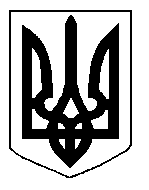 БІЛОЦЕРКІВСЬКА МІСЬКА РАДА	КИЇВСЬКОЇ ОБЛАСТІ	Р І Ш Е Н Н Я
від  25 жовтня  2018 року                                                                        № 2950-59-VIIПро надання дозволу на розроблення проекту землеустроющодо відведення земельної ділянки у  спільну сумісну власність громадянам  Заскальному Василю Федоровичу, Заскальній  Олені ФедорівніРозглянувши звернення постійної комісії з питань земельних відносин та земельного кадастру, планування території, будівництва, архітектури, охорони пам’яток, історичного середовища та благоустрою до міського голови від 12 вересня 2018 року №370/2-17, протокол постійної комісії з питань  земельних відносин та земельного кадастру, планування території, будівництва, архітектури, охорони пам’яток, історичного середовища та благоустрою від 11 вересня 2018 року №142, заяву громадян Заскального  Василя  Федоровича та Заскальної  Олени Федорівни від 25 липня  2018 року №3857, відповідно до ст.ст. 12, 40, 79-1, 89, 116, 118, 121, 122, ч.2,3 ст. 134 Земельного кодексу України, ст. 50 Закону України «Про землеустрій», ч.3 ст. 24 Закону України «Про регулювання містобудівної діяльності», п.34 ч.1 ст. 26 Закону України «Про місцеве самоврядування в Україні», міська рада вирішила:1.Надати дозвіл на розроблення проекту землеустрою щодо відведення земельної ділянки у  спільну сумісну  власність громадянам  Заскальному Василю Федоровичу, Заскальній  Олені Федорівні з цільовим призначенням 01.05. Для індивідуального садівництва за адресою: вулиця Сквирське шосе, 102, площею 0,0319, за рахунок земель населеного пункту м. Біла Церква. 2.Громадянам, зазначеним в цьому рішенні, подати на розгляд сесії міської ради належним чином розроблений проект землеустрою щодо відведення земельної ділянки у  спільну сумісну  власність для затвердження.3.Площа земельної ділянки буде уточнена при затвердженні проекту землеустрою щодо відведення земельної ділянки у  спільну сумісну власність.4.Контроль за виконанням цього рішення покласти на постійну комісію з питань  земельних відносин та земельного кадастру, планування території, будівництва, архітектури, охорони пам’яток, історичного середовища та благоустрою.Міський голова                               	                                                              Г. Дикий